Přírodní látkyvšude kolem nástvoří základ živé hmotysoučástí těl rostlin i živočichůorganické sloučeninyvznikají při chemických přeměnách v buňkáchDělenícukrybílkovinytukybiokatalyzátorynukleové kyselinySložení lidského těla64 % anorganické látky60 % voda4 % minerální látky36 % organické látky19 % bílkoviny15 % sacharidy1 % tuky1 % nukleové kyselinySacharidy (nepřesně cukry)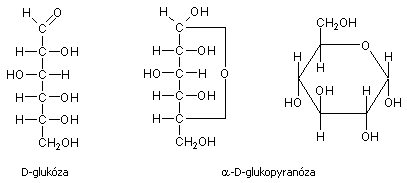 skládají se z jedné karbonylové skupiny a více karboxylových skupinfotosyntéza
6 CO2 + 6 H2O → C6H12O6 + 6 O2↑za přítomnosti světla a chlorofyluanorganické látky se přeměňují na organickéfotoautotrofiemonosacharidy – 1 monosacharidová jednotka (3–6 atomů uhlíku)aldózy (obsahují aldehydovou skupinu)glukosa (hroznový cukr) – sumární vzorec C6H12O6základní zdroj energie pro organismybílá sladká ve vodě rozpustná krystalická látka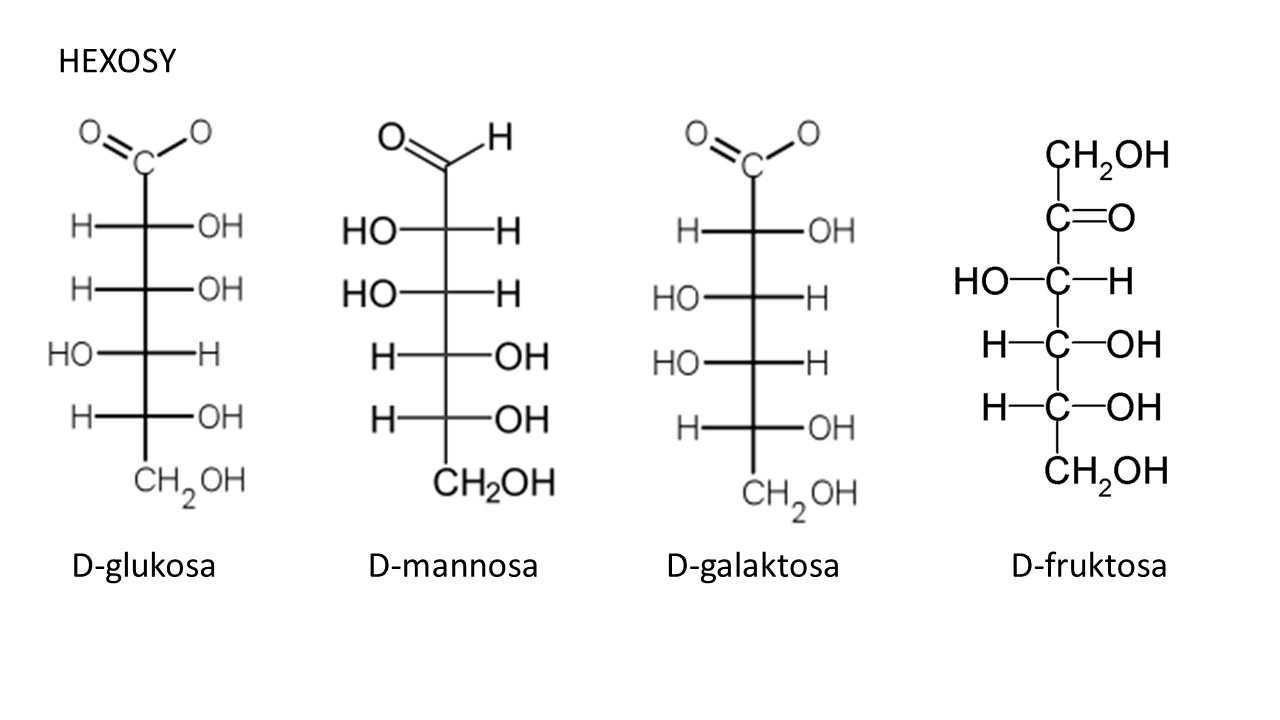 rychlý zdroj energiegalaktózaketózy (obsahují ketoskupinu)fruktosa (ovocný cukr)bílá sladká ve vodě rozpustná krystalická látkaobsažena v ovocisladidlo v ovocných sirupech, marmeládáchdisacharidy – 2 monosacharidové jednotkysacharosa (řepný/třtinový cukr) – sumární vzorec C12H22O11
= glukosa + fruktosa (glykosidická vazba)bílá sladká ve vodě rozpustná krystalická látkaběžné sladidlo v domácnostilaktosa (mléčný cukr)
= glukosa + galaktosav mlécekvašením vzniká kyselina mléčnámaltosa (sladový cukr)
= glukosa + glukosavýroba pivapolysacharidy – mnoho monosacharidových jednotekškrobn molekul glukosypři spojení dvou molekul glukosy se uvolní H2Obílá ve vodě nerozpustná látkabez chutizákladní zdroj energie pro organismybrambory, obilovinyglykogenživočišný škrobzásobní látka v játrech a svalechcelulosavzniká v rostlinách z glukosystavební látka rostlinve vodě nerozpustnápro člověka nestravitelnápotrava některých živočichůvýroba papíruchitinstavební látka živočichůdůkazové reakcedůkaz cukrů – Fehlingovo činidlo redukující cukry (CuSO4 + NaOH) → oranžové zabarvenídůkaz škrobu – jód (I2) → modrofialové zabarveníreakce přeměnymonosacharid → disacharid
2 C6H12O6 → C12H22O11 + H2Omonosacharid → polysacharid
n C6H12O6 → (C6H10O5)n + n H2Otrávení potravy
(C6H10O5)n + n H2O → n C6H12O6 → CO2 + H2O + energieLipidy (tuky)estery glycerolu a vyšších mastných kyselinesterifikace
glycerol + karboxylová kyselina → tuk + vodavýznamtepelná izolacerozpouštění vitamínůzdroj energiezásobárna energieochrana orgánůdělenípodle skupenstvípevné, mazlavé – nasycené mastné kyseliny (palmitová, stearová)kapalné – nenasycené mastné kyseliny (olejová)podle původurostlinné – rostlinné oleje, rostlinné tuky (margaríny), pokrmové tuky, emulgované tuky (palma olejná, kokos, slunečnice, sezam, podzemnice, …)živočišné – máslo, sádložluknutírozklad tuků působením světla, tepla a mikroorganismůzapácháztužování
= hydrogenacezánik dvojné vazbykyselina olejová (+ H2) → kyselina stearovávýroba mýdla – zmýdelnění (alkalická hydrolýza)
tuk + hydroxid sodný (draselný) → mýdlo + glycerolmýdlo = sodná (draselná) sůl vyšší mastné kyseliny – například palmitan sodnýBílkoviny (proteiny)makromolekulární látkysloženy z aminokyselin– NH – CH – CO – NH – CH – CO –	|	|	R	R(CO – NH je peptidická vazba)enzym pepsinaminokyseliny (základní stavební látky bílkovin)glycin, alanin, …20 hlavníchvýznamv buňkách všech organismůstavební látka živočichů (svaly, kůže a její deriváty)transport látek – hemoglobinobrana (protilátky)ovlivnění reakcí v těle (enzymy) řízení organismy (hormony)zdrojeluštěninymasosýrymlékovajíčkadůkazové reakcebiuretová reakce (+ CuSO4/NaOH) → fialové zabarveníreakce s koncentrovanou kyselinou dusičnounevratné porušení bílkovin = denaturacekoncentrovaný roztok kyseliny/hydroxiduvysoká teplotapůsobení iontů těžkých kovů